EXEMPLO DE ESPELHO OU ETIQUETA PARA CAIXA DE ARQUIVO BOX                                                     ARQUIVO ACADEMICO E SIMILARES                                                                          13 cm   18cmCampos 1 e 2 – consta na TTP do SIGA - Sistema de gestão de Documentos de arquivo das IFES.(3)  Classificação do documento quanto ao grau de sigilo:Ostensivos (acesso livre). Sigilosos (acesso restrito) - classificações: secreto, ultrassecreto, reservado e confidencial). (4)  Instituto - (5) Coordenação  (6) Assunto - (7) Ano em que o documento foi gerado (8) Localização do documento no armário ou estante (9) N° caixa - corredor - armário - prateleira (Opcional)                                          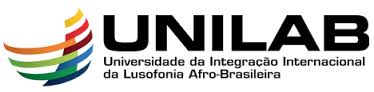 (4)  PROGRADPró – Reitoria de Graduação(4)  PROGRADPró – Reitoria de Graduação(1)  COD. CLASS (5)		CASE(5)		CASE(5)		CASE125.11(5)		CASE(5)		CASE(5)		CASE(2)   PRAZO DE GUARDA(5)		CASE(5)		CASE(5)		CASE05 a 10 Anos(6)SELEÇÃO DE ALUNOS             INTERNACIONAIS (6)SELEÇÃO DE ALUNOS             INTERNACIONAIS (6)SELEÇÃO DE ALUNOS             INTERNACIONAIS (3)   GRAU/SIGILO -          Reservado(6)SELEÇÃO DE ALUNOS             INTERNACIONAIS (6)SELEÇÃO DE ALUNOS             INTERNACIONAIS (6)SELEÇÃO DE ALUNOS             INTERNACIONAIS PAÍS -	PAÍS -	PAÍS -	PAÍS -	CURSO - CURSO - CURSO - CURSO - TURMA -TURMA -TURMA -TURMA -ALUNOS - ALUNOS - ALUNOS - ALUNOS - (7)                  2011(7)                  2011(7)                  2011(7)                  2011                          (8)       ARQUIVAMENTO                           (8)       ARQUIVAMENTO                           (8)       ARQUIVAMENTO                           (8)       ARQUIVAMENTO N° CAIXACORREDORARMÁRIOPRATELEIRA